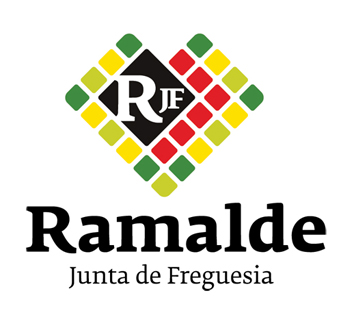 EXMA. SENHORA PRESIDENTEDA JUNTA DA FREGUESIA DE RAMALDEOCUPAÇÃO DO ESPAÇO PÚBLICO PARA RESTAURAÇÃO E BEBIDAS DE CARÁTER NÃO SEDENTÁRIO EVENTOS 2022/2023 IDENTIFICAÇÃO DO REQUERENTENome Morada Freguesia/UFCódigo Postal Freguesia/UFCódigo Postal -N.º Identificação FiscalN.º Identificação CivilVálido/Emitido N.º Identificação FiscalN.º Identificação CivilVálido/Emitido --Telefone TelemóvelFaxE-mail REPRESENTANTE (caso o requerente não possa comparecer e mediante a apresentação da declaração de representação)Nome N.º Identificação Fiscal N.º Identificação CivilVálido/EmitidoN.º Identificação Fiscal N.º Identificação CivilVálido/Emitido--PEDIDOAo abrigo do estipulado na Parte E do Código Regulamentar do Município do Porto, vem requerer a V. Exa autorização para a atribuição de lugar (com área até dois metros quadrados) e título de ocupação do espaço público para a prestação de serviço de restauração e bebidas de caráter não sedentário - Eventos, pelo período de um ano, nos termos abaixo especificados:Ao abrigo do estipulado na Parte E do Código Regulamentar do Município do Porto, vem requerer a V. Exa autorização para a atribuição de lugar (com área até dois metros quadrados) e título de ocupação do espaço público para a prestação de serviço de restauração e bebidas de caráter não sedentário - Eventos, pelo período de um ano, nos termos abaixo especificados:Ao abrigo do estipulado na Parte E do Código Regulamentar do Município do Porto, vem requerer a V. Exa autorização para a atribuição de lugar (com área até dois metros quadrados) e título de ocupação do espaço público para a prestação de serviço de restauração e bebidas de caráter não sedentário - Eventos, pelo período de um ano, nos termos abaixo especificados:Identificação do tipo de produtos a comercializarDOCUMENTOS INSTRUTÓRIOSDOCUMENTOS INSTRUTÓRIOSDOCUMENTOS INSTRUTÓRIOSO seu pedido deve ser instruído com os elementos abaixo indicados. Assinale com uma cruz (X) os documentos que anexa ao seu processo, sendo que 1,2, 3 e 4 são obrigatórios.O seu pedido deve ser instruído com os elementos abaixo indicados. Assinale com uma cruz (X) os documentos que anexa ao seu processo, sendo que 1,2, 3 e 4 são obrigatórios.O seu pedido deve ser instruído com os elementos abaixo indicados. Assinale com uma cruz (X) os documentos que anexa ao seu processo, sendo que 1,2, 3 e 4 são obrigatórios.Declaração do início de atividade (CAE 56107), caso o requerente seja empresário em nome individual.1             Certidão da Conservatória do Registo Comercial (CAE 56107), caso o requerente seja uma pessoa coletiva e não preencha o código da certidão comercial permanente.1          Fotografia/ fotomontagem dos equipamentos móveis e amovíveis.Declaração das Finanças em como se encontram regularizadas todas as obrigações tributárias;Junta de Freguesias de RamaldeÉ candidato a lugares de outras Juntas de Freguesia?       Sim                Não  1.  A emissão de licença, para cada lugar sorteado e aceite, pressupõe o cumprimento escrupuloso das condições atuais ou que em qualquer momento venham a ser determinadas pelo Governo ou pela Direção Geral da Saúde.2.  O efetivo exercício da prestação do serviço de restauração e bebidas de caráter não sedentário ficará dependente da manutenção do nível de saúde pública, determinado por entidade competente.3.  A Junta de Freguesia de Ramalde utiliza os seus dados pessoais para dar resposta aos seus pedidos, proceder à instrução dos seus processos.4.  De acordo com o entendimento da Comissão de Acesso aos Documentos Administrativos os documentos apresentados no âmbito do presente processo são documentos administrativos, pelo que a Junta de Freguesia de Ramalde estará obrigado a garantir o seu acesso integral a todos aqueles que o solicitem.PEDE DEFERIMENTOAssinatura (BI ou CC)DataAssinatura (BI ou CC)Data--NOTASNOTASNOTASNOTASNOTASNOTASNOTASNOTASA Freguesia de Ramalde, declara que procedeu à verificação do processo, aconselhando o requerente a não efetuar a entrega sem que o mesmo fosse devidamente conferido.A Freguesia de Ramalde, declara que procedeu à verificação do processo, aconselhando o requerente a não efetuar a entrega sem que o mesmo fosse devidamente conferido.A Freguesia de Ramalde, declara que procedeu à verificação do processo, aconselhando o requerente a não efetuar a entrega sem que o mesmo fosse devidamente conferido.A Freguesia de Ramalde, declara que procedeu à verificação do processo, aconselhando o requerente a não efetuar a entrega sem que o mesmo fosse devidamente conferido.A Freguesia de Ramalde, declara que procedeu à verificação do processo, aconselhando o requerente a não efetuar a entrega sem que o mesmo fosse devidamente conferido.A Freguesia de Ramalde, declara que procedeu à verificação do processo, aconselhando o requerente a não efetuar a entrega sem que o mesmo fosse devidamente conferido.A Freguesia de Ramalde, declara que procedeu à verificação do processo, aconselhando o requerente a não efetuar a entrega sem que o mesmo fosse devidamente conferido.A Freguesia de Ramalde, declara que procedeu à verificação do processo, aconselhando o requerente a não efetuar a entrega sem que o mesmo fosse devidamente conferido.A Assistente TécnicaDataA Assistente TécnicaData--